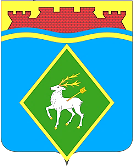 РОССИЙСКАЯ ФЕДЕРАЦИЯРОСТОВСКАЯ ОБЛАСТЬМУНИЦИПАЛЬНОЕ ОБРАЗОВАНИЕ «БЕЛОКАЛИТВИНСКОЕ ГОРОДСКОЕ ПОСЕЛЕНИЕ»АДМИНИСТРАЦИЯ БЕЛОКАЛИТВИНСКОГО ГОРОДСКОГО ПОСЕЛЕНИЯПОСТАНОВЛЕНИЕ 01 апреля 2022 года	                                                                № 168г. Белая Калитва	В соответствии с главой V.7 Земельного кодекса Российской Федерации, статьей 3.6 Федерального закона от 25.10.2001 № 137-ФЗ «О введении в действие Земельного кодекса Российской Федерации», постановлением Правительства Российской Федерации от 20.11.2000 № 870 «Об утверждении Правил охраны газораспределительных сетей», на основании ходатайства публичного акционерного общества «Газпром газораспределение Ростов-на-Дону» (ИНН 6163000368) от 14.09.2021 № 65.30/2063  в целях размещения наземных элементов линейного объекта системы газоснабжения, их неотъемлемых технологических частей (инженерные сооружения), Администрация Белокалитвинского городского поселения постановляет:1. Установить публичный сервитут в целях размещения наземных элементов линейного объекта системы газоснабжения, их неотъемлемых технологических частей (инженерные сооружения) сроком на 49 лет в отношении земельных участков в границах кадастровых кварталов - 61:47:0010133, 61:47:0010317, 61:47:0010219, 61:47:0010233, 61:47:0010214, 61:47:0010236,  61:47:0010211, (далее – публичный сервитут).2. Утвердить границы публичного сервитута согласно приложению к настоящему постановлению.3.  Плата за публичный сервитут в соответствии с пунктами 3 и 4 статьи 3.6 Федерального закона от 25.10.2001 № 137-ФЗ «О введении в действие Земельного кодекса Российской Федерации» не устанавливается.4. Публичному акционерному обществу «Газпром газораспределение Ростов-на-Дону»:4.1. Привести земельные участки в границах кадастровых кварталов, указанных в п. 1 настоящего постановления, в состояние, пригодное для их использования в соответствие с видом разрешенного использования, в сроки, предусмотренные пунктом 8 статьи 39.50 Земельного кодекса Российской Федерации.5. Отделу земельных и имущественных отношений Администрации Белокалитвинского городского поселения в установленном Земельным кодексом Российской Федерации порядке в течение пяти рабочих дней со дня принятия данного постановления обеспечить:5.1.Опубликование настоящего постановления, за исключением приложения к нему, на официальном сайте Администрации Белокалитвинского городского поселения, а также в Информационном бюллетене Белокалитвинского городского поселения.5.2.Направление копии настоящего постановления об установлении публичного сервитута в Межмуниципальный отдел по Белокалитвинскому, Тацинскому районам Управления Федеральной службы государственной регистрации, кадастра и картографии по Ростовской области и в адрес ПАО «Газпром газораспределение Ростов-на-Дону».	6. Публичный сервитут считается установленным со дня внесения сведений о нем в Единый государственный реестр недвижимости.7. Настоящее постановление вступает в силу после его официального опубликования.8. Контроль за исполнением настоящего постановления оставляю за собой.И.о. главы АдминистрацииБелокалитвинского городского поселения                                              Д.Г. ВащенкоВерно:Начальник общего отдела                                                                М.В. БаранниковаОб установлении публичного сервитутаОб установлении публичного сервитута